Triple T Sports Center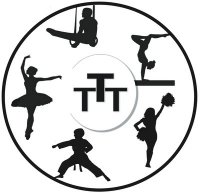               619 E. Constance Rd.  Suffolk, VA 23434   (757) 923-5150Meet Exemption RequestDate:		______________________	Meet Name:	______________________Athlete: 		______________________	Meet Date: 	______________________Level: 		______________________	Location:	______________________Please excuse my daughter from the above meet due to _____		Medical (see doctors note)_____		Financial reasons_____		Transportation issues_____		Other (detail below)_____________________________________________________________________________________________________________________________________________________________________________________________________________________________________________________________		_________________Parent Signature						DateFor office use only :		Date Received: ____________   Initial ____________		Approved _______ 	Denied __________If denied – reason _________________________________________________________________________________________________________________________________________________________________		_________________Coach Signature						Date_______________________________		_________________Cheryl Burks							DateRemoved from meet ________	Date:________	Initial : ____________	Refund   yes  /  no     	Full / Partial  	If partial amount: $_____________